Kasım ayı Reel Kesim Güven Endeksi (RKGE) Türkiye Cumhuriyeti Merkez Bankası (TCMB) tarafından 24 Kasım 2014 tarihinde yayımlandı. 2014 yılı Ekim ayında 106,9 olan RGKE, Kasım ayında 4,2 puan azalarak 102,7 seviyesine gerilemiştir. Mevsimsellikten arındırılmış reel kesim güven endeksi ise (RKGE-MA) bir önceki aya göre 1,4 puan azalarak 108,4 puan seviyesine gerilemiştir.Kasım ayında Reel Kesim Güven Endeksi (Şekil 1) bir önceki aya göre yüzde 4 düşmüştür. Endeks bir önceki yılın aynı ayına göre ise yüzde 1,72 oranında azalmıştır. Mevsimlikten arındırılmış Reel Kesim Güven Endeksi (RKGE-MA) ise bir önceki aya göre yüzde 1,28 gerilerken, bir önceki yılın aynı ayına göre yüzde 1,63’e gerilemiştir.Şekil : Reel Sektör Güven Endeksi (Kasım 2013-Kasım 2014)Endeksi oluşturan yayılma endeksleri incelendiğinde yalnızca genel gidişat ve sabit sermaye yatırım harcamasına ilişkin değerlendirmeler endeksi artış gösterirken, son üç aydaki toplam sipariş miktarı, gelecek üç aydaki ihracat sipariş miktarı, gelecek üç aydaki üretim miktarı, gelecek üç aydaki toplam istihdam, mevcut toplam sipariş miktarı ve mevcut mamul mal stoku miktarı endekslerinin azaldığı görülmektedir. Son üç aydaki üretim hacmi, toplam sipariş miktarı ve ihracat sipariş miktarları incelendiğinde bir önceki aya göre sırasıyla yüzde 7,09, 12,80 ve 8,08 azalış göstermişlerdir (Şekil 2). Aynı endekslerin 2013 yılı Kasım ayına göre değişimleri ise üretim hacmi için yüzde 1,1 artış, toplam sipariş miktarı için yüzde 3,54 ve ihracat sipariş miktarları için yüzde 2,93 düşüş olarak gerçekleşmiştir.Şekil : Son Üç Aydaki Üretim Hacmi, Toplam Sipariş Miktarı ve İhracat Sipariş Miktarı (Kasım 2013 - Kasım 2014)Kasım ayı toplam istihdam endeksi Ekim ayına göre yüzde 3,77 (4,1 puan) gerileyerek 104,7 puan seviyesinde gerçekleşmiştir. Geçen yılın kasım ayına göre endeksteki düşüş ise yüzde 1,23 (1,3 puan) olmuştur. Kasım ayı genel gidişat endeksi ise Ekim ayına göre yüzde 4,87 (4,7 puan) artarak 101,3 puan seviyesinde gerçekleşmiştir. Geçen yılın kasım ayına göre ise endeks yüzde 3,34 (3,5 puan)  gerilmiştir.Tablo : Bileşenler Bazında Reel Kesim Güven Endeki (Kasım 2013, Ekim-Kasım 2014)2014 KASIM REEL KESİM GÜVEN ENDEKSİ24 Kasım 2014                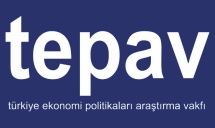 REEL KESİM GÜVEN ENDEKSİ (RKGE)REEL KESİM GÜVEN ENDEKSİ (RKGE)REEL KESİM GÜVEN ENDEKSİ (RKGE)REEL KESİM GÜVEN ENDEKSİ (RKGE)2 0 1 320142014KasımEkimKasımReel Kesim Güven Endeksi104,5106,9102,7Toplam sipariş miktarı        (Mevcut durum)92,791,888,7Mamul mal stok miktarı (Mevcut durum) (*) 95,5100,198,0Üretim hacmi               (Gelecek 3 ay)108,9118,5110,1Toplam istihdam     (Gelecek 3 ay)106,0108,8104,7Toplam sipariş miktarı      (Son 3 ay)104,5115,6100,8İhracat sipariş miktarı (Gelecek 3 ay)112,5118,8109,2Sabit sermaye yatırım harcaması110,7105,2108,4Genel gidişat104,896,6101,3